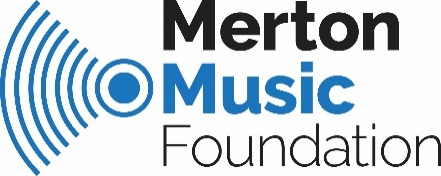 Sound Ideas The Elements Progression Y1 – 6Finding The VoiceSoo Bishop MMF Programmes Director‘Sound Ideas’ KS1 and 2 October 2019LEARNING OBJECTIVESLEARNING OUTCOMESYEAR 1Everyone has a singing voice.The voice can be pitched higher and lowerPitch can be heard internally using the ‘thinking voice’.Good vocal technique improves vocal sound quality and control.Distinguish between and use talking, whispering and singing voices.Pitch-match with increasing accuracy within a limited range of notes: m  s  l (Major Scale steps 3, 5 and 6)Sing in a group and individually as a soloist e.g. in a short ‘call and response’ song.Use internal thinking voice with increasing accuracy and control, to identify and place a starting pitch.Sing with awareness of posture, breath control and clear diction.YEAR 2Good singing relies on the development of accurate pitching and use of ‘thinking voice’Good vocal technique improves vocal sound quality and control and allows the voice to be expressive.Sing a variety of songs, pitch-match with increasing accuracy and control.Sing songs which use within a widening range of pitches:  d  r  m f  s  l (Major Scale steps 1,2,3,4,5,6)Use internal thinking voice with growing control to place the voice accurately and maintain own line in simple 2 part work (rounds and canons).Sing with awareness of good posture, breath control and clear diction.Sing confidently to communicate meaning with increasing control over dynamic range and timbre.YEAR 3Good singing relies on the development of accurate pitching and use of ‘thinking voice’ Good vocal technique improves range and controlThe voice is an expressive instrument.Sing a wide variety of songs, pitch-matching with accuracy and control.Sing with a free vocal quality throughout their pitch range.When singing, use one breath per melodic phrase.Sing songs which use an increasingly wider pitch range: d - l  (Major and Minor Scale steps 1 – 6) d - high d’ (a full, 8-step Major/ Minor scale + Pentatonic).Hold own line in simple rounds and canons with increasing accuracy, confidence and awareness of effect created.Use the voice with awareness and control over breathing, diction and posture.Sing confidently to communicate meaning using an appropriate range of timbre and dynamics.YEAR 4Place the voice comfortably, with awareness, so there is free vocal quality throughout their pitch range.Develop a focused singing tone with good articulation and pitch-matching (intonation)The voice is an expressive instrument and can convey a range of emotions to support the textPlace the voice with accuracy over a wider pitch range of one octave: d – High d’ (Major or Minor scale steps 1 – 8 + Pentatonic)Sing songs which contain wider jumps (intervals) in pitch.Explore different parts of the voice – ‘head’ and ‘chest’ – with some control and awareness.Cultivate an ‘unbroken’ singing tone, using one breath per melodic phrase. Sing rounds, canons and simple harmonic two part arrangements, maintaining own part accurately with confidence and awareness of the effect created.YEAR 5Place the voice comfortably, with awareness, so there is free vocal quality throughout their pitch range.Develop a focused singing tone with good articulation, pitch-matching (intonation), phrasing and dynamic range.The voice is an expressive instrument and can convey a range of emotions to support the textSpecific vocal techniques can be employed to capture different elements of a musical genre or stylePlace the voice with accuracy over a wider pitch range of Low s - High d’ (an 11th – Major or Minor scale range from low 5 – high 8)Sing songs which contain wider jumps (intervals) in pitch.Explore different parts of the voice – ‘head’ and ‘chest’ – with growing control and awareness.Use an ‘unbroken’ singing tone, using one breath per melodic phrase. Sing rounds, canons and simple harmonic two / three part arrangements, maintaining own part accurately with confidence and awareness of how the different parts fit together.Show an understanding of how lyrics can reflect cultural and social meaning and use this to enhance their performances.Sing songs from a range of musical genres and stylesYEAR 6Place the voice comfortably, with awareness, so there is a free and flexible vocal facility throughout their pitch range.Develop a focused singing tone with good articulation, pitch-matching (intonation), phrasing and dynamic range.The voice is an expressive instrument and can convey a range of emotions to support the textSpecific vocal techniques can be employed to capture different elements of a musical genre or stylePlace the voice with accuracy over a wider pitch range of Low s, - High r’ (a 12th, Major or Minor scale steps low 5 – high 2).Sing songs which contain wider jumps (intervals) in pitch.Explore different parts of the voice – ‘head’ and ‘chest’ – with growing control and awareness.Use an ‘unbroken’ singing tone, using one breath per melodic phrase. Sing rounds, canons and simple harmonic two / three part arrangements, maintaining own part accurately with confidence and awareness of how the different parts fit together.Show an understanding of how lyrics can reflect cultural and social meaning and use this to enhance their performances.Sing songs , including their own simple compositions, from a wide range of musical genres and styles